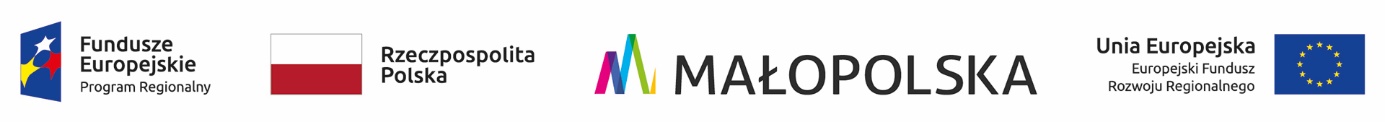 Imię i nazwisko		 			            miejscowość, data ……………Adres       Oświadczenie Ja, niżej podpisany oświadczam, że: zapoznałem się z treścią regulaminu projektu „ Proekologiczne przedsięwzięcie gmin partnerskich Ryglice, Gromnik, Cieżkowice, Rzepiennik Strzyżewski w zakresie usuwania materiałów azbestowych w regionienie jestem przedsiębiorcą w rozumieniu ustawy z dnia 02.07.2004r. o swobodzie działalności gospodarczej nie uczestniczę i nie uczestniczyłem w innym projekcie dofinansowującym koszty demontażu , transportu i utylizacji odpadów azbestowych zgłoszona we wniosku lokalizacja zostanie udostępniona do prowadzenia działań objętych dofinansowaniem w ustalonym z wykonawcą terminieoświadczam, że posiadam prawo do dysponowania nieruchomością oznaczoną we wniosku oraz posiadam zgodę wszystkich jej ewentualnych współwłaścicieli do prowadzenia działań objętych dofinansowaniempoddam się ewentualnej kontroli sprawowanej przez gminę lub urząd marszałkowski w związku  z realizacją projektu i po jego zakończeniuzobowiązuje się do zachowania wykonanego pokrycia dachowego w stanie niezmienionym w okresie co najmniej 5 lat od zakończenia projektu , warunek ten nie obowiązuje w przypadku działania siły wyższej, niesprzyjających warunków atmosferycznych które wpłynęły negatywnie na substancje dachu, oraz błędów wykonawcy jestem świadomy odpowiedzialności karnej w przypadku podania nieprawdziwych informacji we wniosku i oświadczeniuodpady zawierające azbest zalegające w pryzmie na nieruchomości podanej we wniosku powstały przed 2004r. lub powstały przez usunięcie w trybie rozporządzenia Ministra Gospodarki, Pracy i Polityki Społecznej z dnia 02.04.2004 w sprawie sposobów i warunków bezpiecznego użytkowania i usuwania wyrobów zawierających azbest ( Dz. U. 2004, Nr 71, poz. 649 z późn. zm.) w związku z realizacją wymogów Rozporządzenia Parlamentu Europejskiego i Rady (UE) 2016/679 z dnia 27 kwietnia 2016 r. w sprawie ochrony osób fizycznych w związku z przetwarzaniem danych osobowych i w sprawie swobodnego przepływu takich danych oraz uchylenia dyrektywy 95/46/WE (ogólne rozporządzenie o ochronie danych „RODO”), wyrażam zgodę na zbieranie i przetwarzanie moich danych osobowych w związku z realizacją projektu wymienionego w pkt 1 podpis 